Strongyles, Roundworms, Tapeworms, & More:
Common Internal Equine Parasites
Drs. Foster & Smith Educational Staff Preventing internal equine parasites can be a serious concern for any horse owner. In all, there are close to 150 species of internal parasites, or worms that can affect your horse. Thankfully, there are steps you can take to help control these organisms. Effective internal parasite control depends, in part, on your understanding of the parasite - and its life cycle - that has infected your horse. 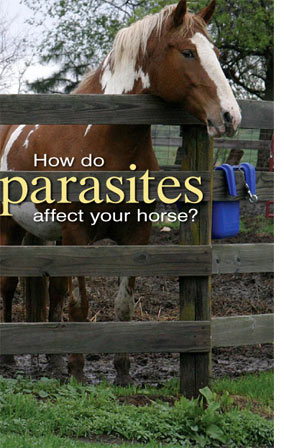 The Parasite Life Cycle
In some regards, internal parasites are no different than other organisms. Most start out as an egg. The egg matures into a larvae. The larvae matures into an adult. The adult lays eggs. The life cycle starts over. However, internal parasites spend the majority of their life cycle inside your horse's stomach or intestines. With equine parasites, usually the eggs or larvae are deposited onto the ground in the manure of an infected horse. Your horse then swallows the eggs or larvae while she grazes in the pasture. These juvenile parasites then mature into egg-laying adults in your horse's gastrointestinal system. In some worm species, the larvae migrate into other organs, such as the lungs or liver, to mature before returning to the intestines as adults to lay eggs. These eggs are then passed from your horse into the pasture where either she or another horse consumes them to start the life cycle over again. Common Parasites Defined
There is a range of common internal parasites that can infect your horse. Understanding how each develops and the signs your horse may exhibit when infected by a given worm allows better parasite control. There are a variety of oral medicines, which are technically known as "dewormers" and commonly called wormers available to help treat strongyles, roundworms, pinworms, lungworms, tapeworms, and more. Large Strongyles (bloodworms, redworms, palisade worms)
Life Cycle: Start out as eggs, which hatch into larvae that are consumed by horses as they graze or drink infected water. The larvae mature in the intestinal tract. One type (Strongylus vulgaris or bloodworm) migrates into the blood vessels of the intestines. Their entire life cycle takes about 6 to 7 months. The other two types (Strongylus edentatus and Strongylus equines) migrate into the liver. Their entire life cycle takes about 8 to 11 months. Effects: Heavy bloodworm infestation can cause severe or even fatal colic or blood vessel ruptures that lead to extensive blood loss. Other large strongyles cause less severe damage. Other signs include weight loss, anemia, or colic. Control: Frequent deworming is important. Use an Ivermectin-based wormer for broad-spectrum control. Wormers containing fenbendazole also offer additional control of certain mature stages of strongyles. Roundworms (ascarids, large roundworms)
Life Cycle: Horses become infected with roundworms by swallowing the eggs in contaminated hay or water. In the stomach, the eggs develop into larvae which migrate to the liver and the heart and to the lungs, where they are coughed up and swallowed. Once back in the stomach, they develop into egg-laying adults. The life cycle takes about three months. Effects: Most damage occurs as roundworms migrate through the body. They cause coughing, pneumonia, liver damage, diarrhea, and colic. Large numbers of adult roundworms can cause intestinal blockage or rupture. Other signs include unthriftiness, pot belly, rough hair coat, and slow growth. Control: Frequent deworming is important. Use an Ivermectin-based wormer for broad-spectrum control. It is important to note that horses acquire some immunity to roundworms as they age. Foals and horses younger than two years of age are much more susceptible to roundworm infection than older horses. When first dewormed, foals older than three months are more prone to colic. Consult your veterinarian regarding this condition. Lungworms (Dictyocaulus arnfieldi)
Life Cycle: Larvae are ingested while grazing. They then migrate through the body to the lungs where they mature into adults and lay eggs. The eggs hatch into larvae in the lungs, are coughed up and swallowed into the stomach, and then passed out in the manure. The entire life cycle takes about 28 days. Typically, this worm infects donkeys, but it can sometimes be found in horses pastured with them. Effects: Horses with lungworms may show coughing or respiratory problems, especially when exercising. Control: Frequent deworming is important. Use an Ivermectin-based wormer for broad-spectrum control. Stomach Worms (Habronema muscae, Habronema microstoma, Draschia megastoma, Trichostrongylus axei)
Life Cycle: Stomach worms are transmitted to horses by flies, which transfer the stomach worm larvae when they land on the horse's legs or muzzle or eyes, and the larvae are licked off and ingested. Effects: There are several types of stomach worms and usually they don't cause much more of a problem than mild diarrhea. However, if the stomach worm larvae get into open sores on the horse's skin, or into the moist areas around the eyes, they can cause a serious skin condition called "summer sores" or "swamp cancer". The body responds to the irritating presence of the stomach worm larvae by forming a lesion called a granuloma, a raised sore that doesn't heal. A granuloma is very itchy and the horse will rub and scratch at the sore, sometimes causing severe trauma to the area. Control: Frequent deworming is important. Use an Ivermectin-based wormer for broad-spectrum control. Threadworms (Strongyloides, Strongyloides westerii)
Life Cycle: Mostly a concern in foals, larvae are ingested in the mare's milk or by threadworm larvae present in the bedding, which can penetrate the foal's skin. The larvae migrate through the lungs and small intestine. The life cycle takes only about 2 weeks. Effects: The main concern from threadworms is diarrhea. Control: An Ivermectin-based wormer suitable for foals helps control threadworms. Generally, foals become immune to threadworms by the time they are about 3 months old. Filarial parasites (Onchocerca cervicalis, neck threadworm microfilariae)
Life Cycle: The adult worms of this parasite live in the nuchal ligament, a very thick, elastic ligament that runs along the horse's neck between the withers and the poll. Larvae from these adults migrate to the skin. The larvae are eventually ingested by insects, especially the Culicoides gnat. Effects: Larvae burrowed into the skin can cause inflammation so intense that some horses will scratch and roll until the skin is red and the hair is rubbed off. Usually the irritation is in the skin of the forelegs, chest, eyelids, and withers, and along the middle of the belly. Control: Use an Ivermectin-based wormer for broad-spectrum control.